哈尔滨工业大学（深圳）行政管理岗位申请表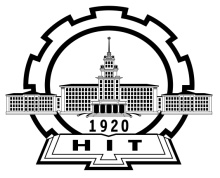 填写此表前请先仔细阅读《哈尔滨工业大学（深圳）行政管理岗位招聘启事》，各类学历、工作经历、证书、业绩均需附佐证材料。申报岗位志愿：姓名、性别、出生年月日、身份证号码出生地、民族及国籍政治面貌（中共党员请注明入党日期，预备党员请注明）联系方式（手机、Email、QQ）英语水平（如有证书请注明等级及分数）已具备专业技术资质主要学习经历（请参照范例格式，顺序按照博士-硕士-本科-高中，起止时间明确至月份，非全日制请注明，哈工大毕业生需注明校区）例如：博士：2011.09-2015.08    XX大学    XX专业    导师：硕士：2009.08-2011.08    XX大学    XX专业    导师：本科：2005.09-2009.06    XX大学    XX专业    证明人：已取得毕业证、学位证信息博士：毕业证编号：                     学位证编号：硕士：毕业证编号：                     学位证编号：本科：毕业证编号：                     学位证编号：主要工作经历（起止时间写明年月，时间应连续，由近至远，需包含工作单位、所属部门、岗位/职务、工作职责等信息）例如：2015.9-2009.6   工作单位  工作部门  岗位/职务  工作职责2009.5-2001.8   工作单位  工作部门  岗位/职务  工作职责主要工作业绩获奖情况本人文体特长是否具有招聘启事中“不予以接受应聘”情况□ 有      □ 没有目前工作状态及拟到岗时间工作状态：□ 待业中          □ 有工作单位到岗时间：□ 可随时到岗      □ 可在      年   月   日前到岗两位推荐人信息（包括姓名、工作单位、职务及联系方式）岗位志愿1岗位志愿1岗位志愿2岗位志愿2岗位志愿3岗位志愿3岗位名称岗位编号岗位名称岗位编号岗位名称岗位编号是否有配偶或直系亲属在本单位工作：□ 是   □ 否若选择“是”，请填写如下信息：姓名：         与本人关系：           工作部门：女性应聘者是否在“三期”内（怀孕期、产期、哺乳期）□ 是  □ 否本人承诺所填内容真实、准确，如与事实不符，个人愿承担一切责任。承诺人:年  月  日